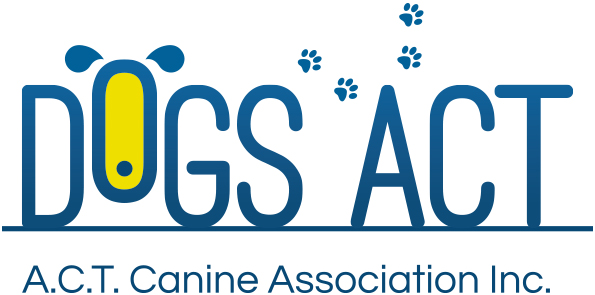 APPLICATION FOR ACCEPTANCE TO THE 2022 SCENT WORK JUDGES TRAINING SCHEMECLASS:  NOVICE/ADVANCEDAPPLICATION FOR ACCEPTANCE TO THE 2022 SCENT WORK JUDGES TRAINING SCHEMECLASS:  NOVICE/ADVANCEDApplicant InformationApplicant InformationApplicant InformationApplicant InformationSurname:Surname:First Name:First Name:Current Address:Current Address:Current Address:Current Address:City:State:State:Postcode:Phone:Phone:Mobile:Mobile:Email:Email:Email:Email:Dogs ACT Membership No:Dogs ACT Membership No:Date Joined:Date Joined:applicant declarationapplicant declarationapplicant declarationapplicant declarationI declare that:I declare that:I declare that:I declare that:I am a member of an ANKC Member Body for a period of not less than three (3) years prior to the application and be a current financial member of Dogs ACT	I am a member of an ANKC Member Body for a period of not less than three (3) years prior to the application and be a current financial member of Dogs ACT	I am a member of an ANKC Member Body for a period of not less than three (3) years prior to the application and be a current financial member of Dogs ACT	I am a member of an ANKC Member Body for a period of not less than three (3) years prior to the application and be a current financial member of Dogs ACT	I am over eighteen (18) years of age by the closing date for applications.I am over eighteen (18) years of age by the closing date for applications.I am over eighteen (18) years of age by the closing date for applications.I am over eighteen (18) years of age by the closing date for applications.I am resident in the ACT.I am resident in the ACT.I am resident in the ACT.I am resident in the ACT.I have personally trained and trialled a dog to a minimum of a Scent Work Novice (SWN) title.I have personally trained and trialled a dog to a minimum of a Scent Work Novice (SWN) title.I have personally trained and trialled a dog to a minimum of a Scent Work Novice (SWN) title.I have personally trained and trialled a dog to a minimum of a Scent Work Novice (SWN) title.I have at least three (3) years’ experience in scent work training/education/instructing.I have at least three (3) years’ experience in scent work training/education/instructing.I have at least three (3) years’ experience in scent work training/education/instructing.I have at least three (3) years’ experience in scent work training/education/instructing.I have stewarded in Novice/Advanced elements at a minimum of three (3) Scent Work trials.I have stewarded in Novice/Advanced elements at a minimum of three (3) Scent Work trials.I have stewarded in Novice/Advanced elements at a minimum of three (3) Scent Work trials.I have stewarded in Novice/Advanced elements at a minimum of three (3) Scent Work trials.APPLICANT’S SIGNATUREAPPLICANT’S SIGNATUREAPPLICANT’S SIGNATUREAPPLICANT’S SIGNATURESigned:Signed:Date:Date:APPLICATION FEE:  $65.00this FEE must BE PAID AT THE TIME OF SUBMISSION OF THE APPLICATIONPreferred method of payment is by direct debit BSB:(112908) Account: 050051244 (Ref: SWsurname – please forward payment receipt with application) or  Do we include option to pay be credit card (as per annual renewal form) or ask for phone payment during office hours?APPLICATION FEE:  $65.00this FEE must BE PAID AT THE TIME OF SUBMISSION OF THE APPLICATIONPreferred method of payment is by direct debit BSB:(112908) Account: 050051244 (Ref: SWsurname – please forward payment receipt with application) or  Do we include option to pay be credit card (as per annual renewal form) or ask for phone payment during office hours?APPLICATION FEE:  $65.00this FEE must BE PAID AT THE TIME OF SUBMISSION OF THE APPLICATIONPreferred method of payment is by direct debit BSB:(112908) Account: 050051244 (Ref: SWsurname – please forward payment receipt with application) or  Do we include option to pay be credit card (as per annual renewal form) or ask for phone payment during office hours?APPLICATION FEE:  $65.00this FEE must BE PAID AT THE TIME OF SUBMISSION OF THE APPLICATIONPreferred method of payment is by direct debit BSB:(112908) Account: 050051244 (Ref: SWsurname – please forward payment receipt with application) or  Do we include option to pay be credit card (as per annual renewal form) or ask for phone payment during office hours?